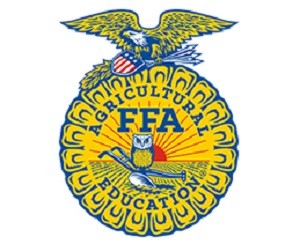 Contact:Chris CorzineCentral Region Director ccorzine@gaaged.org										News ReleaseFor Immediate Release_____(school name)________ FFA Members and Advisors Participate in Community Service Project for Comfort Farms/ Stagvets Fort Valley, GA - _____(school name)____________ FFA Chapter attended the Central Region FFA Leadership Rally on September 18/19, 2017 where they worked with the Area 3 and Area 4 FFA Area Officer Teams to collect items for our veterans and Comfort Farms.  This community service project partnered with the organization Comfort Farms/StagVets to help veterans that are currently suffering from various issues.  The Comfort Farms facility spot-lights traditional therapies combined with programs that are specifically crafted for veterans’ needs, expectations and inner selves. The programs reach veterans’ warrior spirit; not to extinguish the inner fire but to build on it to serve the veterans in a civilian geared society.  FFA Members, _____(student’s names)_________________, donated numerous items for veterans including _______(list items donated)____________________.  ____(teacher name)_______ serves as the chapter advisor for ___(school name)_______ FFA. 	Comfort Farms, located in Milledgeville, GA, currently prepares veterans and students for careers in sustainable food production that integrates economic profitability, environmental stewardship, and healing through the use of Agri-therapy and time-tested natural approaches. The facility also serves veterans in acute situations where time and help are of the essence. They feature a short-term stay lodge that can provide rooms for up to two veterans or one family Comfort Farms is building the resources to offer shelter and therapy that allows veterans to regain strength and re-boot for everyday life and a fulfilling future.  Through a rapid deployment system, Comfort Farms provided crisis services for 20 veterans within the first 11-months of operations. As a Training Campus, Comfort Farms also educated and assisted well over 500 veterans within the first 9-months of operations.		Community service is an important part of an FFA chapter serving as one of the three components of the chapter’s program of activities. Not only does this project say thank you to the brave men and women serving our country overseas, but also gives students a chance to give back to their country’s service men and women.   FFA students are required to complete a minimum number of community service hours in order to earn their State FFA degree and other FFA awards. 	FFA makes a positive difference in the lives of students by developing their potential for premier leadership, personal growth and career success through agricultural education. FFA membership today is comprised of 649,355 student members in grades sixth through 12 who belong to one of 7,859 local FFA chapters throughout the United States, Puerto Rico and the U.S. Virgin Islands.	###